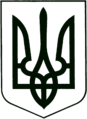 УКРАЇНА
МОГИЛІВ-ПОДІЛЬСЬКА МІСЬКА РАДА
ВІННИЦЬКОЇ ОБЛАСТІВИКОНАВЧИЙ КОМІТЕТ                                                           РІШЕННЯ №195Від 26 липня 2024 року                                              м. Могилів-ПодільськийПро визначення способу участі баби у вихованні онуки та спілкуванні з неюКеруючись ст. 34 Закону України «Про місцеве самоврядування в Україні», відповідно до Закону України «Про охорону дитинства», ст.ст. 19, 257, 258 Сімейного кодексу України, Закону України «Про органи і служби у справах дітей та спеціальні установи для дітей», постанови Кабінету Міністрів України від 24.09.2008 №866 «Питання діяльності органів опіки та піклування, пов’язані із захистом прав дітей», рішення комісії з питань захисту прав дитини від 17.07.2024 №10 «Про визначення способу участі баби у вихованні онуки», -виконавчий комітет міської ради ВИРІШИВ:1. Визначити спосіб участі баби, ___________, _____________ року народження, у спілкуванні та вихованні її малолітньої онуки, __________, _____________ року народження, а саме: кожної середи з 8:00 год. до 20:00 год. за попередньою домовленістю, враховуючи режим, інтереси і потреби дитини. 2. Контроль за виконанням даного рішення покласти на заступника міського голови з питань діяльності виконавчих органів Слободянюка М.В.                 Міський голова                                                      Геннадій ГЛУХМАНЮК